ATA DE DEFESA DE TESE DE DOUTORADO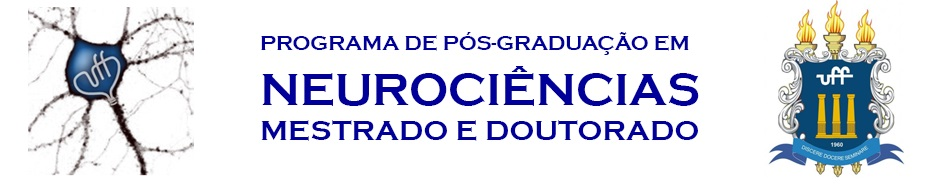 	Aos XXXXX dias do mês de XXXXX de 2022, às XXh, foi dado início a apresentação da Tese de Doutorado da aluna XXXXXXXXXXX intitulada “XXXXXXXXXXXXXXXXXXXXXXXX”, orientada pela profa. XXXXXXXXXXXXXX. A apresentação e arguição foram realizadas por videoconferência e gravadas, em acordo à portaria nº 36/2020 da CAPES e a instrução de serviço nº 001/2020 publicada pela PROPPI-UFF. A banca examinadora foi constituída pelos professores Dr. XXXXXXXXX (UFRJ), Dra. XXXXXXXXX (UFF), Dr. XXXXXXXXX (IOC-Fiocruz) e a Dra. XXXXXXXXX como revisora. Após a apresentação e arguição individual por cada membro da banca, os examinadores decidiram aprová-lo por unanimidade. Nada mais havendo a tratar, a defesa foi encerrada e eu, Karin da Costa Calaza, lavrei a presente ata, que vai por mim assinada e pelos demais membros da banca examinadora.___________________________________________________                              CPF: XXXXXXXXXDra XXXXXXXXX (Presidente)Universidade Federal Fluminense___________________________________________________                              CPF: XXXXXXXXXDr. XXXXXXXXXUniversidade Federal do Rio de Janeiro___________________________________________________                              CPF:  XXXXXXXXXDr. XXXXXXXXXIOC- Fundação Oswaldo Cruz___________________________________________________                              CPF: XXXXXXXXXDra. Vanessa Gama Goulart (Revisor)Universidade Federal Fluminense___________________________________________________                             Dra. Karin da Costa CalazaCoordenadora do Curso de Pós-Graduação em NeurociênciasUniversidade Federal Fluminense